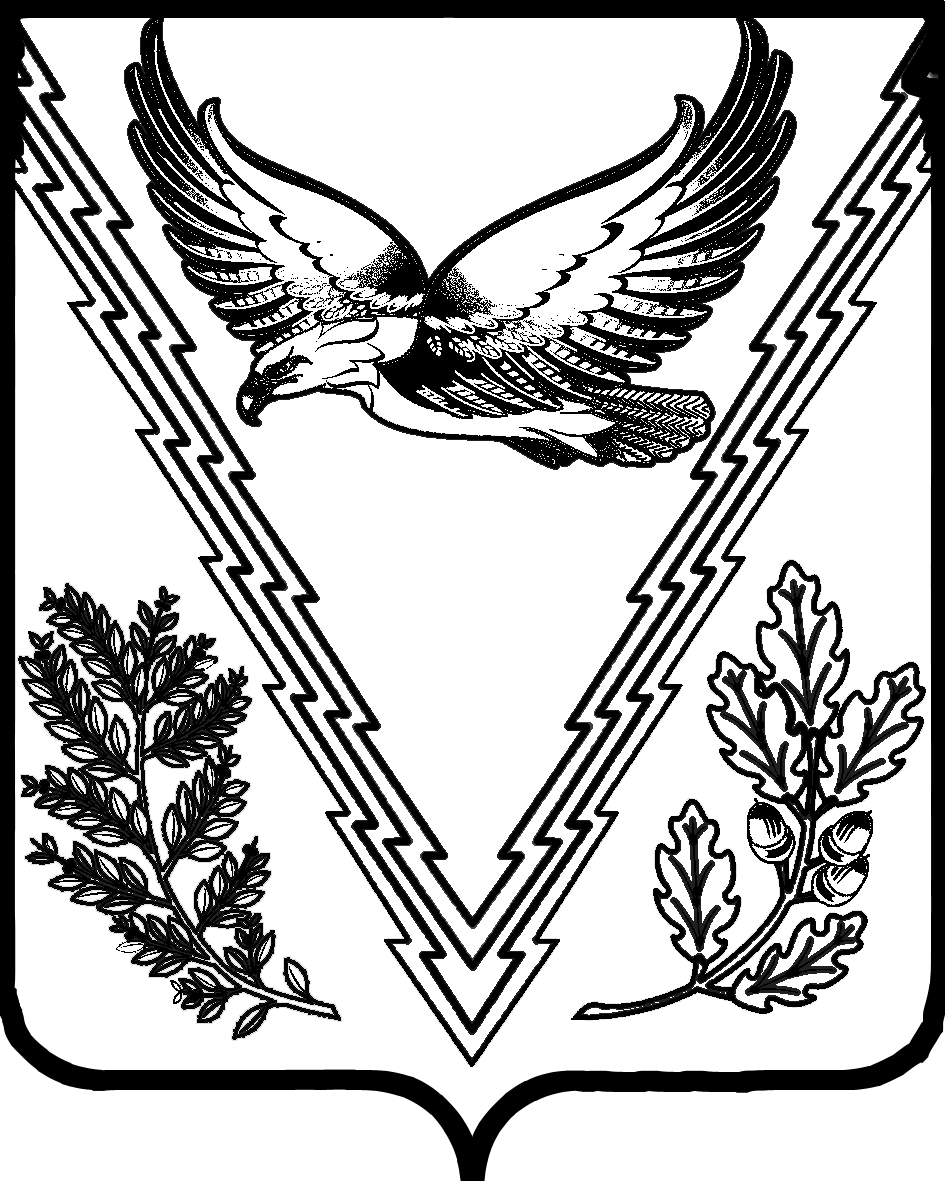 АДМИНИСТРАЦИЯ  ЧЕРНИГОВСКОГО СЕЛЬСКОГО ПОСЕЛЕНИЯАПШЕРОНСКОГО  РАЙОНАПОСТАНОВЛЕНИЕот _01.04.2015_				                                                    № _35_с. ЧерниговскоеОб утверждении генеральной схемы очистки территорий населенных пунктов Черниговского сельского поселения Апшеронского района на 2015-2020 годы	В соответствии со статьей 14  Федерального закона от 06.10.2003 № 131-ФЗ «Об общих принципах организации местного самоуправления в Российской Федерации», постановлением Госстроя России от 21.08.2003 № 152 «Об утверждении  Методических  рекомендаций о порядке разработки генеральных схем очистки территорий населенных пунктов Российской Федерации», Генеральным планом Черниговского сельского поселения Апшеронского района (том 3)  п о с т а н о в л я ю:	1. Утвердить генеральную схему очистки территорий населенных пунктов Черниговского сельского поселения на 2015-2020 годы (приложение).	2. Настоящее постановление подлежит размещению на официальном сайте Черниговского сельского поселения Апшеронского района в сети Интернет.3. Контроль за выполнением постановления оставляю за собой.	4. Постановление вступает в силу со дня его официального обнародования.Глава Черниговского сельского поселения Апшеронского района                                                   В.Г. Полежаев                ПРИЛОЖЕНИЕУТВЕРЖДЕНОпостановлением администрации Черниговского сельского поселенияАпшеронского районаот ____________№ ___Генеральная схемаочистки территорий населенных пунктов Черниговского сельского поселения на 2015-2020 годыОбласть применения	Генеральная схема очистки территорий населенных пунктов Черниговского сельского поселения на 2015-2020 годы определяет очередность осуществления мероприятий, объемы работ по всем видам очистки и уборки территорий населенных пунктов, системы и методы сбора, удаления, обезвреживания и переработки отходов, целесообразность проектирования, строительства, реконструкции или расширения объектов системы санитарной очистки в границах муниципального образования.Нормативные ссылки	Градостроительный кодекс Российской Федерации;	Федеральный закон от 06.10.2003 № 131-ФЗ «Об общих принципах организации местного самоуправления в Российской Федерации»; 	Федеральный закон от 30.03.1999 № 52-ФЗ «О санитарно-эпидемиологическом благополучии населения»;	Федеральный закон от 24.06. 1998  № 89-ФЗ «Об отходах производства и потребления»;	Постановление Правительства РФ от 10.02.1997  № 155 «Об утверждении Правил представления услуг по вывозу твердых и жидких бытовых отходов»;	Постановление Коллегии Госстроя РФ от 22.12.1999  № 7 «Концепция обращения с твердыми бытовыми отходами в Российской Федерации МДС 13-82000»;	Постановление Госстроя России от 21.08. 2003  № 152 «Методические рекомендации о порядке разработки генеральных схем очистки территорий населенных пунктов Российской Федерации МДК 7-01 20034	СанПиН 42-128-4690-88 «Санитарные правила содержания территорий населенных мест»;	СП 217 1038-01 «Гигиенические требования к устройству и содержанию полигонов для твердых бытовых отходов»;         ГОСТ Р50597-93 «Автомобильные дороги и улицы. Требования к эксплуатационному состоянию, допустимому по условиям обеспечения безопасности дорожного движения»;	Инструкция по организации и технологии механизированной уборки населенных мест, утвержденная Министерством жилищно-коммунального хозяйства РСФСР 12.07.1978;	Приказ Министра коммунального хозяйства РСФСР от 13.01.1971 № 30 «О порядке определения норм накопления бытовых отходов»;	Решение Совета Черниговского сельского поселения Апшеронского района 14.03.2013 № 158 «Об утверждении Правил благоустройства  Черниговского сельского поселения Апшеронского района».Общие сведения о Черниговском сельском поселении и природно-климатические условия	Черниговское сельское поселение Апшеронского района расположено в юго-восточной части Апшеронского района и включает в себя с. Черниговское, являющееся центром поселения, с. Пригородное, х. Кушинка, х. Десятый километр и х. Армянский. Село Черниговское расположено в 25-ти км юго-восточнее г. Апшеронска, центра Апшеронского района.	Населенные пункты Черниговского сельского поселения находятся на северном склоне Западного Кавказа в среднем течении реки Пшехи и ее притоков, на право- и  левобережье. Рельеф территории горный, с колебаниями высот более ста метров. Склоны расчленены эрозионными врезами в виде многочисленных водотоков, оврагов, балок, промоин.Непосредственно территория Черниговского сельского поселения включает следующие геоморфологические элементы:- поймы рек: Пшехи, Цицы, Маратуки, Куши;- высокие пойменные террасы рек: Пшехи, Цицы, Маратуки, Куши;- верхнеплейстоценовая надпойменная терраса р. Пшехи;-среднеплейстоценовая надпойменная терраса р. Пшехи;- склоны различной крутизны и экспозиции;- водоразделы;- овражно-балочная сеть.Поймы рек Пшехи, Цицы, Маратуки, Куши занимают до 15% территории Черниговского сельского поселения и имеют асимметричный поперечный профиль. Пойма реки Пшехи в пределах Черниговского сельского поселения шириной от 70 до 800 метров с ассиметричными склонами. Русло реки, шириной от 50.0-70.0м (в районе с. Пригорного, ТН-11) до 100.0-150.0м (в районе ст. Черниговской, ТН-7) извилистое, с резкими поворотами. Борта русла рек эрозионные, эрозионно-обвальные, местами осложненные мелкими оползнями (ТН-7, 8). Участков с пологими бортами практически нет. Климат является одним из основных природных факторов, определяющих основные экзогенные процессы, их интенсивность и направление развития. Согласно климатическому районированию по СниП 23-01-99, территория Черниговского сельского поселения относится к подрайону III Б. На формирование климата изучаемого района оказывают влияние следующие факторы: относительная удаленность территории от океана, значительная приподнятость над уровнем моря и высокая степень расчлененности рельефа. По температурному режиму климат поселения относится к умеренно континентальному с повышенным увлажнением. Продолжительность солнечного сияния здесь составляет 1600–2400 часов в год. Количество суммарной солнечной радиации, поступающей на данную территорию, колеблется от 118 ккал/см2 на севере района до 120 ккал/см2 на юге. Сумма положительных температур воздуха выше 10° составляет 1100°–2500°. (Гвоздецкий, 1954).            Численность населения Черниговского сельского поселения Апшеронского района  по состоянию на 01.01.2015 года составила 2870 человека.            Численность населения, занятого в экономике, 500 человек.    На территории поселения функционируют 1 хозяйствующий субъект, являющийся юридическим лицом и 12 предпринимателей без образования юридического лица.Существующее состояние и развитие поселения  на перспективу4.1. Численность населения муниципального образованияТаблица 1Примечание: 	на первую очередь – текущее состояние				на расчетный срок	- 2020 год4.2. Исходные данные по благоустройству территорий муниципального образованияТаблица 24.3. Обеспеченность сельского поселения объектами инфраструктурыТаблица 3Координаты руководителей, отвечающих за организацию санитарной очистки, организацию сбора и вывоза ТБО и ЖБОТаблица 4Специализированные организации по вывозу отходов производства и потребленияТаблица 54.4.Общее состояние окружающей среды и основные экологические проблемы на территории Черниговского сельского поселения Апшеронского района	территория по состоянию здоровья населения и окружающей среды может быть отнесена к зоне благополучной экологической ситуации. Однако имеется ряд экологических проблем:	- отсутствие канализационных сетей;- водная эрозия земель.4.5.Порядок вывоза жидких бытовых отходов от населения, предприятий и организаций	4.5.1. Общие положения.	В неканализированной части частного сектора сбор жидких бытовых отходов осуществляется в изолированных выгребах (сливные ямы). Вывоз ЖБО производится специализированным транспортом на сливные пункты ЖБО по мере заполнения выгребов (сливных ям) по заявке.	4.5.2. Требования к оборудованию выгребных ям.	Выгребная яма – самое простое сооружение канализации для домов с минимальным расходом воды (частный сектор). Она состоит из герметичной емкости, куда сливаются стоки из дома для пополнения и хранения, откачиваются по мере наполнения с помощью спецмашин. Размеры ямы произвольны, зависят от количества воды и периодичности откачки. Располагают выгребную яму как можно дальше от питьевых колодцев, и ниже по рельефу, дно делают наклонным в сторону приямка для более полного опорожнения. Материал – железобетон, металл, кирпич (оштукатуренный). Запрещено использование выгребов без дна с фильтрацией в грунт неочищенных стоков.5. Твердые отходы производства и потребления    5.1. Существующая схема сбора и вывоза твердых отходов  на территории муниципального образования	5.1.1. Вывоз отходов с территории индивидуальных жилых домов осуществляется по договору заключенному между владельцем индивидуального жилого дома и специализированной организацией либо самостоятельно владельцем индивидуального жилого дома в случае получения им талонов, квитанций и т.п. для самостоятельной утилизации отходов на специализированном полигоне.      5.1.2.В тех случаях, когда владельцем индивидуального жилого дома не заключается договор со специализированной организацией на вывоз отходов, он приобретает у специализированной организации талоны для самостоятельной утилизации отходов на полигоне захоронения отходов.        5.1.3.Ответственность за обеспечение своевременного вывоза отходов, обеспечение передачи отходов лицу, если у такого лица имеется лицензия на осуществление деятельности по использованию, обезвреживанию, транспортированию, размещению отходов не меньшего класса опасности с территории индивидуальных жилых домов в соответствии действующим законодательством и настоящим Порядком возлагается на собственников индивидуальных жилых домов.  	Навоз, образующийся в результате содержания КРС, вывозится арендаторами земельных участков (пайщики) два раза в год (весна, осень) на поля сельхозпроизводителей и используется как органическое удобрение, на основании договоров.Санитарное состояние сооружений по размещению отходов5.2.1. Санкционированные объекты размещения отходовТаблица 65.3. Нормы накопления твердых отходов от жизнедеятельности населения, деятельности организаций и предприятий, а также индивидуальныхпредпринимателей района5.3.1. Сведения о действующих в 2014 году нормах накопления	Нормы накопления на одного жителя в год отходов, собираемых в контейнеры, образующиеся от текущего ремонта жилья, опавших листьев, отходов, образующих при обрезке зеленых насаждений в благоустроенном жилом фонде – 1,5 м3 на человека в год.	На крупногабаритные отходы нормы не установлены, они вывозятся самостоятельно или по договорам.5.3.2. Методика определения норм накопления твердых отходов	Нормы накопления являются основными расчетными показателями при определении количества специальных трансфертных средств, затрат на сбор, вывоз отходов, планирования работ по очистке поселения и определении вместимости сооружений по хранению бытовых отходов.	Нормы накопления  не стабильны и изменятся вместе с изменением условий, влияющих на образование бытовых отходов.	При определении норм накопления учитывают суточный коэффициент неравномерности, который служит для определения требуемой максимальной грузоподъемности и вместимости мусоровозного транспорта и объема мусоросборников (контейнеров). В «Методических рекомендациях о порядке разработки генеральных схем очистки территорий населенных пунктов РФ», утвержденных Постановлением Государственного комитета РФ по строительству и жилищно-коммунальному комплексу от 21.08.2003 года № 152 рекомендуется принимать коэффициент суточной неравномерности равным 1,25.	Определение суточной нормы накопления на 1 человека в объемных показателях за сезон производится по формуле:Vсс = Vо/п х агде:	 Vсс – суточное накопление отходов л/чел.;	Vо – объем удаляемых отходов с изучаемого объекта за период определения, л;	п – число проживающих человек;	а – продолжительность определения норм накопления (7 сут.).5.3.3. Нормы накопления твердых отходов для населения предприятий, организаций, независимо от организационно правовой формы и формы собственности, и индивидуальных предпринимателей Кубанского сельского поселенияНормы накопления ТОПдля субъектов предпринимательской деятельностии частного сектораТаблица 75.3.4. Морфологический состав отходов	Твердые бытовые отходы, входящие в среднегодовую норму накопления:	а) бумага, картон – пакеты, обертки, обрывки газет, мелкий картон;	б) пищевые отходы – остатки овощей, картофельные очистки, мясные и рыбные отходы, испорченные продукты растительного и животного происхождения;	в) текстиль – старая одежда, тряпье, изношенная текстильная обувь, вата, веревки, войлок;	г) стекло – посуда, тара, бой стекла;	д) древесина – опилки, неделовые мелкие отходы древесины, стружки, цветы;	е) полимерные материалы – мелкая тара, упаковка из пластмасс, полиэтилены и другие полимерные материалы;	ж) металлолом черный и цветной – консервные банки, крышки, мелкая домашняя утварь, мелкие изделия из металла;	з) прочие мелкие отходы – фаянсовые, глиняные и фарфоровые черенки, кожа, резина.	Отходы, не входящие в среднегодовую норму накопления:	- Отходы, образующиеся в жилых зданиях от текущего ремонта квартир, домов (обрывки обоев, мелкий битый кирпич, штукатурка), опавшие листья, смет собираемый с дворовых территорий, обрезки зеленых насаждений, кроме пней и стволов деревьев.	Эти отходы вывозятся на места хранения ТБО самостоятельно.Расчет необходимого количества мусоровозного транспорта	Необходимо количество мусоровозов при системе несменяемых сборников и контейнерных машин при сменяемых контейнерах (п) рассчитывают по формуле: п = Qс/В Кисп,где:	Qс – расчетное среднесуточное накопление отходов с учетом неравномерности накопления, м3;	В – производительность 1 мусоровоза за 1 рабочий день, м3;	Кисп – коэффициент использования автомобилей в парке, равный 0,7.	Производительность работы мусоровоза за один рабочий день (В), м3 определяется числом совершаемых в рабочий день рейсов и совместимостью кузова – В = г х С,где: 	г – число рейсов из района погрузки мусора в пункт приема и обратно в течение 1 рабочего дня;	С – полезная вместимость кузова мусоровоза, м3.	Число рейсов за рабочий день (г) определяют по формуле:г = t/t1 = 60х(Т - lо/v) х tn+60 х ln х 2/v + tр]где 	t – продолжительность чистого рабочего времени, мин.	t1 – продолжительность одного рейса, мин.	Т – продолжительность рабочего дня, час.	lо – расстояние от парка мусоровозов до центра района сбора мусора/км	v – средняя скорость мусоровоза, км/ч.	tn – суммарное время загрузки мусоровоза в районе сбора мусора, включая переезды от одного пункта загрузки к другому и подъезды к местам нахождения сборников, мин.	ln – расстояние между районом загрузки мусоровоза и пунктом разгрузки его в месте приема мусора, км	tр – время разгрузки в пункте приема мусора.	Среднесуточное накопление отходов определяем по формуле:	Qс – среднегодовой объем вывоза отходов, м3	Косн – коэффициент неравномерности накопления отходов равный 1,25	Для расчета необходимого количества мусоровозов принимаем параметры мусоровоза марки КО-440-3 как наиболее удобного с точки зрения работы на территориях населенных пунктов.принимаем число рейсов мусоровоза за рабочий день г=1	В = 1 х 8 = 8 м3	Qс= 1,25 х 4500,3/365 = 12,33 м3	г = 12,33/8 х 0,7 = 1,07	Таким образом для организации вывоза мусора с территории населенных пунктов поселения по планово регулярной системе необходимо 1 (один) мусоровоза марки КО-440-3.5.5. Требования к оборудованию контейнерных площадок	Контейнерная площадка – специально оборудованное место под установку емкости (контейнера) для сбора отходов. Контейнерные площадки для сбора бытовых отходов должны располагаться по согласованию с Территориальным отделом Управления Роспотребнадзора по Краснодарскому краю в Апшеронском районе на расстоянии не менее 20 м от окон жилых зданий, детских площадок и других мест постоянного пребывания людей, но не более 100 м от наиболее удаленного входа в жилое здание на основании решения комиссии по архитектуре и градостроительству.	Они должны иметь твердое покрытие и ограждение с трех сторон. Высота ограждения не менее 1,5 метра. Контейнерные площадки должны примыкать непосредственно к сквозным проездам и исключать необходимость маневрирования спецтранспорта. Ширина проездов должна составлять при одностороннем движении 3,5 м, двухстороннем – 6 м.	Необходимое количество контейнеровБкон  рассчитывается по формуле: Бкон = Пгод х tk1/(365V)где: 	Qс – среднесуточное накопление отходов, м3	t =3 - предельный срок хранения мусора (периодичность удаления отходов) сут.	v =0,75 - емкость одного контейнера, м3	k1=1,25 -  коэффициент неравномерности отходов.            Планируемое количество отходов, вывозимое с территории Черниговского сельского поселения  составит 299,254 тонн в год, исходя из численности Черниговского сельского поселения (с учетом предприятий социально-культурного назначения, организаций и учреждений). Периодичность вывоза отходов зависит от количества  образующихся отходов и количеством установленных контейнеров. С учетом плотности отходов вместимость контейнера составляет 150 кг. Осуществлять селективный сбор пищевых отходов в сельском поселении нецелесообразно, т.к. нет предприятий по раздельной переработки ТБО.Расчет необходимого количества контейнеров и бункеров для сбора отходов представлено в таблице:При периодичности вывоза 1 раз в 7 дней не будет наблюдаться переполнение контейнеров, а для транспортировки отходов (ТБО) потребуется 1 машина, принадлежащая МП «Апшеронск»5.6. Рекультивация мест для размещения отходов	Рекультивация закрытых полигонов – комплекс работ, направленных на восстановление продуктивности и народохозяйственной ценности  восстанавливаемых территорий, а также на улучшение окружающей среды.	Рекультивацию закрытых полигонов (территорий) проводит организация эксплуатирующая полигон, после получения разрешения на проведение работ в органах Роспотребнадзора и с участием предприятия, выполняющего дальнейшее целевое использование земель.	Для проведения рекультивации разрабатывается проектно-сметная документация. Рекультивация полигона выполняется в два этапа, технический и биологический.	Биологический этап рекультивации включает мероприятия по восстановлению территорий закрытых полигонов для их дальнейшего целевого использования в народном хозяйстве. К нему относится комплекс агротехнических и фитомелиоративных мероприятий, направленных на восстановление нарушенных земель. Биологический этап осуществляется вслед за техническим этапом рекультивации.	Технический этап рекультивации включает исследование состояния свалочного тела и его воздействия на состояние окружающей природной среды, подготовку территорий полигона (свалки) к последующему целевому использованию.	Рекультивация проводится по окончании стабилизации закрытых полигонов – процесса уплотнения свалочного грунта, достижения им постоянного устойчивого состояния.	Закрытие полигона для приема ТБО осуществляется после отсыпки его на проектную мощность. Последний слой отходов перед закрытием полигона засыпается слоем грунта с учетом дальнейшей рекультивации. При планировке изолирующего слоя необходимо обеспечивать уклон к краям полигона. Укрепление наружных откосов полигона должно проводиться с начала эксплуатации полигона по мере увеличения высоты складирования. Материалом для засыпки наружных откосов полигона служит предварительно снятый при его строительстве растительный грунт.	Для защиты от выветривания или смыва грунта с откосов полигона необходимо производить их озеленение непосредственно после укладки изолирующего слоя. По склонам высаживаются защитные насаждения и устраиваются трассы.5.7. Рекомендации по организации централизованной планово-регулярнойсхемы сбора, вывоза и захоронения бытовых отходов	Для обеспечения экологического и санитарно-эпидемиологического благополучия населения, улучшения охраны окружающей среды и эффективного использования парка мусоровозного транспорта сбор и удаление твердых бытовых отходов следует производить по централизованной планово-регулярной схеме.	При планово-регулярной схеме сбора и вывоза бытовых отходов режим работы спецмашин должен быть установлен из условий ежедневной эксплуатации. Бытовые отходы вывозят по маршрутным графикам, предусматривающим последовательный порядок передвижения спецмашин, количество повторных пробегов по одному участку сводится к минимуму.	В целях реализации предложенной схемы в условиях Черниговского сельского поселения рекомендуется:	1. Предприятиям, организациям, независимо от организационно-правовой формы собственности для расчета затрат на услуги по сбору и вывозу отходов необходимо применять норму накопления твердых бытовых отходов (таблица 8).Таблица 8	2. При проектировании объектов нового строительства в обязательном порядке предусматривать строительство контейнерных площадок, которые в период строительства и последующей эксплуатации будут использоваться для временного хранения отходов.	3. Разрешить функции вывоза и захоронения отходов.	4. Обеспечить благоприятные условия для создания и работы предприятий экологической направленности.	5. Оборудовать дворы многоквартирных домов сквозными проездами, исключающими необходимость движения мусоровозов задним ходом.	6. Разработать и утвердить сезонные графики движения мусоровозов.	7. Предоставление услуг по вывозу бытовых отходов осуществлять в соответствии с действующим законодательством на основании договоров между управляющими организациями и специализированной организацией по вывозу отходов. В случае сохранения схемы прямых договоров специализированной организацией по вывозу отходов, с населением заинтересованной стороне обеспечить принятие решения общими собраниями собственников помещений многоквартирных домов о сохранении прямых договоров и изменении размера платы за содержание общего имущества.6. Рекомендации по организации летней уборки объектов придомовых территорий и внешнего благоустройства Черниговского сельского поселения6.1. Общие положения.	Задачей летней уборки улиц заключается в удалении загрязнений, скапливающихся на территориях, эти загрязнения ухудшают эстетический вид улиц, являются источниками повышенной запыленности воздуха, а при неблагоприятных погодно-климатических условиях (дождь, туманы) способствуют возникновению скользкости, что сказывается на безопасности движения.6.1.1.Уборка территории в летний периодПериод летней уборки устанавливается с 1 апреля по 1 октября. В случае резкого изменения погодных условий, в соответствии с распоряжением главы Черниговского сельского поселения, сроки проведения летней уборки могут изменяться. Население, в период листопада производят сгребание опавшей листвы в кучи, не допуская разноса по улицам и последующим вывозом в специально отведенные места. Запрещается сжигать опавшие листья, сметать листья на дороги в период массового листопада, засыпать ими стволы деревьев и кустарников.Проезжая часть должна быть полностью очищена от всякого вида загрязнений. Осевые, резервные полосы, обозначенные линиями регулирования, должны быть постоянно очищены от песка и мелкого мусора.Лотковые зоны не должны иметь грунтово - песчаных наносов и загрязнений различным мусором.          Обочины дорог должны быть очищены от крупногабаритного и другого мусора, травы, поросли на расстоянии 2 м.Металлические ограждения, дорожные знаки и указатели, элементы благоустройства дороги должны содержаться в технически исправном состоянии и в чистоте.Предприятиям, организациям, учебным, лечебным заведениям, учреждениям, кооперативам, фирмам независимо от ведомственной подчиненности и форм собственности, а также арендаторам и владельцам домовладений и земельных участков вменяется в обязанность в летнее время очищать закрепленные и прилегающие территории от сорной растительности.     Вырубку и покос сорной растительности необходимо производить до ее цветения и созревания семян. Производить своевременное скашивание травы (высота травостоя на партерных газонах 6-8 см, на обыкновенных 10-15 см).6.1.2.Летнее содержание дворовых территорийДомовладельцы осуществляют содержание прилегающих территорий в границах, установленных в соответствии с п. 1.2.5. настоящих Правил.6.1.3.Уборка территории в зимний периодПериод зимней уборки устанавливается с 1 октября по 1 апреля. В случае резкого изменения погодных условий (снег, мороз) сроки начала и окончания зимней уборки корректируются распоряжением Главы Черниговского сельского поселения.Мероприятия по подготовке уборочной техники к работе в зимний период проводятся балансодержателями техники в срок до 1 октября текущего года, к этому же сроку должны быть завершены работы по подготовке мест для приема снега.Организации, отвечающие за уборку территорий (службы заказчиков и подрядные организации), в срок до 1 октября должны обеспечить завоз, заготовку и складирование необходимого количества противогололедных материалов.Технология и режимы производства уборочных работ на проезжей части улиц и проездов, должны обеспечивать беспрепятственное движение транспортных средств и пешеходов независимо от погодных условий.К первоочередным операциям зимней уборки относятся:- обработка проезжей части дороги противогололедными материалами;сгребание и подметание снега;выполнение разрывов в валах снега на перекрестках, наземных пешеходных переходах, подъездов к административным и общественным зданиям, выездов из дворов и т.п.Требования к зимней уборке дорог по отдельным технологическим операциям:Обработка проезжей части противогололедными материалами должна начинаться сразу с началом снегопада и производиться по технологии комплексных работ.С началом снегопада в первую очередь обрабатываются противогололедными материалами наиболее опасные для движения транспорта участки улиц и переулков - крутые спуски и подъемы, мосты, эстакады, тормозные площадки на перекрестках улиц.По окончании обработки наиболее опасных для движения транспорта мест необходимо приступить к сплошной обработке проезжей части противогололедными материалами. При формировании снежных валов, снег, очищаемый с проезжей части улиц и переулков, а также с тротуаров, сдвигается в лотковую часть улиц.Формирование снежных валов не допускается на пересечениях всех дорог и улиц и проездов в одном уровне.Ширина снежных валов в лотковой зоне улиц с интенсивным движением транспорта не должна превышать 1,0 метра, а на улицах без движения общественного транспорта - 0,5 метров, высота снежных валов должна быть не более 0,75 метра, валы снега должны быть подготовлены к погрузке.Формирование в лотковой зоне дорог снежных валов, превышающих указанные размеры, запрещается.Дорожные знаки и указатели должны быть очищены от снега, наледи и обеспечивать безопасное движение транспорта.Владельцам личного транспорта в период обильного снегопада и организованных работ по уборке и вывозу снега запрещается использовать проезжую часть улиц и дорог для стоянки транспортных средств. Владельцам личного транспорта в зимний период с 1 октября по 1 апреля следует освобождать проезжую часть дорог для уборки снега на улицах и переулкам по четным числам - четную сторону, по нечетным - нечетную сторону.Инструкции по организации и технологии механизированной уборки населенных мест.В первую очередь должны быть расчищены дорожки для пешеходов, проезды во дворы, подъезды к контейнерам для сбора мусора и пожарным гидрантам, а также к газораспределительным установкам.Не допускается выталкивание или перемещение на проезжую часть улиц и переулков снега, собранного на  дворовых территориях, внутренних территориях предприятий и других организаций. Организация по обслуживанию жилищного фонда с наступлением весны должна организовать:промывку и расчистку канавок для обеспечения оттока в местах, где это требуется для нормального оттока талых вод.Особые условия уборкиПри любых видах уборки и благоустройства населенных пунктов запрещается:- повреждать и уничтожать зеленые насаждения на улицах, площадях, скверах, территориях, предприятий, учреждений, организаций, учебных заведений.- обрабатывать землю и сажать овощи в охранных зонах дорог, скверах, парках, во дворах многоэтажных домов и прочих свободных участках без согласования.- сжигать промышленные отходы, мусор, листья, обрезки деревьев на улицах, площадях, скверах, на территориях предприятий, учреждений, организаций, индивидуальных домовладений.- устраивать выпуск сточных вод из жилых домов и предприятий на газоны, в приствольные лунки зеленых насаждений.- проезд, стоянка автотранспортных средств, строительной и дорожной техники по газонам, скверам и др. озелененным территориям.-ремонт и мойка автотранспортных средств в несанкционированных местах, установка гаражей и тентов на газонах и в зеленых зонах.- складирование стройматериалов, грузов, конструкций и т. д. на газонах и в зеленых зонах. Финансирование мероприятий по санитарной очистке             Ежегодно в бюджете Черниговского сельского поселения предусмотрено финансирование средств на благоустройство и санитарную очистку территории поселения.              В 2015 г.  в бюджете поселения  на благоустройство и санитарную очистку территории поселения предусмотрено 110 тыс. руб..Глава Черниговского сельского поселения Апшеронского района                                                                В.Г. Полежаев№ппНаселённый пунктЧисленность жителей, чел.Численность жителей, чел.№ппНаселённый пунктI очередьрасчетный срокс. Черниговское26422663с. Пригорное9196х. Кушинка7578х. 10 Километр2124х. Армянский4144Итого:28702905№ппНаименованиесельского поселенияЧисленность жителей, чел.Численность жителей, чел.Общая площадь земель населенных пунктов гаОбщая площадь зеленых насаждений /лесной фонд, гаЭтажность застройки, %Этажность застройки, %Этажность застройки, %№ппНаименованиесельского поселенияI очередьрасчетный срокОбщая площадь земель населенных пунктов гаОбщая площадь зеленых насаждений /лесной фонд, га1-2 этажные3-5 этажныеболее 5 этажейс. Черниговское26422663275100--с. Пригорное919634100х. Кушинка757861100х. 10 Километр212410100х. Армянский414422100ВСЕГО2870290538925068100--Наименование объектовЕдиницаизмеренияКоличествоКоличествоНаименование объектовЕдиницаизмеренияна первую очередьрасчетный срокБольницы1 койка--Аптеки1 м2 торг. пл.--Амбулатория1 посещение/год5757Школы1 учащийся242247Детские сады1 место130135Магазины универсальные1 м2 торг. пл.406,9406,9Палатки (киоски)1 м2 торг. пл.00Рынки1 м2 торг. пл.00Складские помещения1 м2 торг. пл.00Клубы, дома культуры1 место120120Библиотеки1 место5050Стадионыобъект01Парикмахерские и косметические салоны1 посад. место00Гостиницы, общежития1 место01Предприятия общественного питания (кафе, рестораны, бары, закусочные)1 место11Автомастерские1 машино-место00Автозаправочные станции1 машино-место00Автостоянки и парковки1 машино-место00Административные и другие учреждения, офисы1 сотрудник2121№п/пНаименование организацииАдресДолжностьТелефон123451Администрация Черниговского СПс. Черниговскоеул.1 Мая, 1 Глава поселения 8 (86152) 34-1-17№п/пНаименование организацииАдресДолжностьТелефон1МП «Апшеронск»г. Апшеронскул. Ленина, 20Директор8 (86152) 2-79-66Наименование объекта размещения, эксплуатирующая организацияПлощадь, гаМощность объекта, тыс тоннФактическое заполнение, тыс. тонн (% заполнения)Расстояние до ближайшего населенного пункта (пруд кмРасстояние до ближайшего населенного пункта (пруд кмНаличие защитного экранаНаличие защитного экранаСистема мониторингаПринимаемые отходыПринимаемые отходы	12344 567778Площадка для хранения ТБО район х. Калинина1,5нетнетнетнетоксичные№ п/пОбъект образования отходовРасчетная единицаНорманакопления,м3 в год1АЗСна 1заправочное место2,92Магазины продовольственных и непродовольственных товаров, киоски, павильонына 1 м2 торговой площади0,53СТО автомобилейна 1 сотрудника0,974Другие непроизводственные предприятия, юридические образования, ПБОЮЛна 1 сотрудника1,15Жилые дома (частный сектор)куб. м на 1 чел. в месяц0,125наименованиеЧисл.общийТБОКГОБконБконнаименованиеЧисл.общийТБОКГОТБОКГОс. ЧерниговскоеС коэф. 1.126423628,53444.0184.547.2520.881с. ПригорноеС коэф. 1.191х. КушинкаС коэф. 1.175х. 10 КилометрС коэф. 1.121х. АрмянскийС коэф. 1.141ИТОГО2870316Степень благоустройства жильяЕдиницаизмеренияУровень нормативаВ жилых домах, не оборудованных мусоропроводомкуб.м. на 1 человека в месяц0,125